Publicado en Barcelona el 17/09/2018 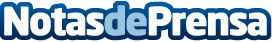 La actividad física recomendada durante el implante del Balón Intragástrico EndoscópicoEl equipo médico de Clínica ServiDigest ofrece pautas y recomendaciones para la una correcta actividad física durante el implante del balón intragástrico endoscópicoDatos de contacto:Clínica ServiDigestBalmes, 334 08006 Barcelona935450990Nota de prensa publicada en: https://www.notasdeprensa.es/la-actividad-fisica-recomendada-durante-el_1 Categorias: Medicina Nutrición Sociedad http://www.notasdeprensa.es